Life Cycle Chart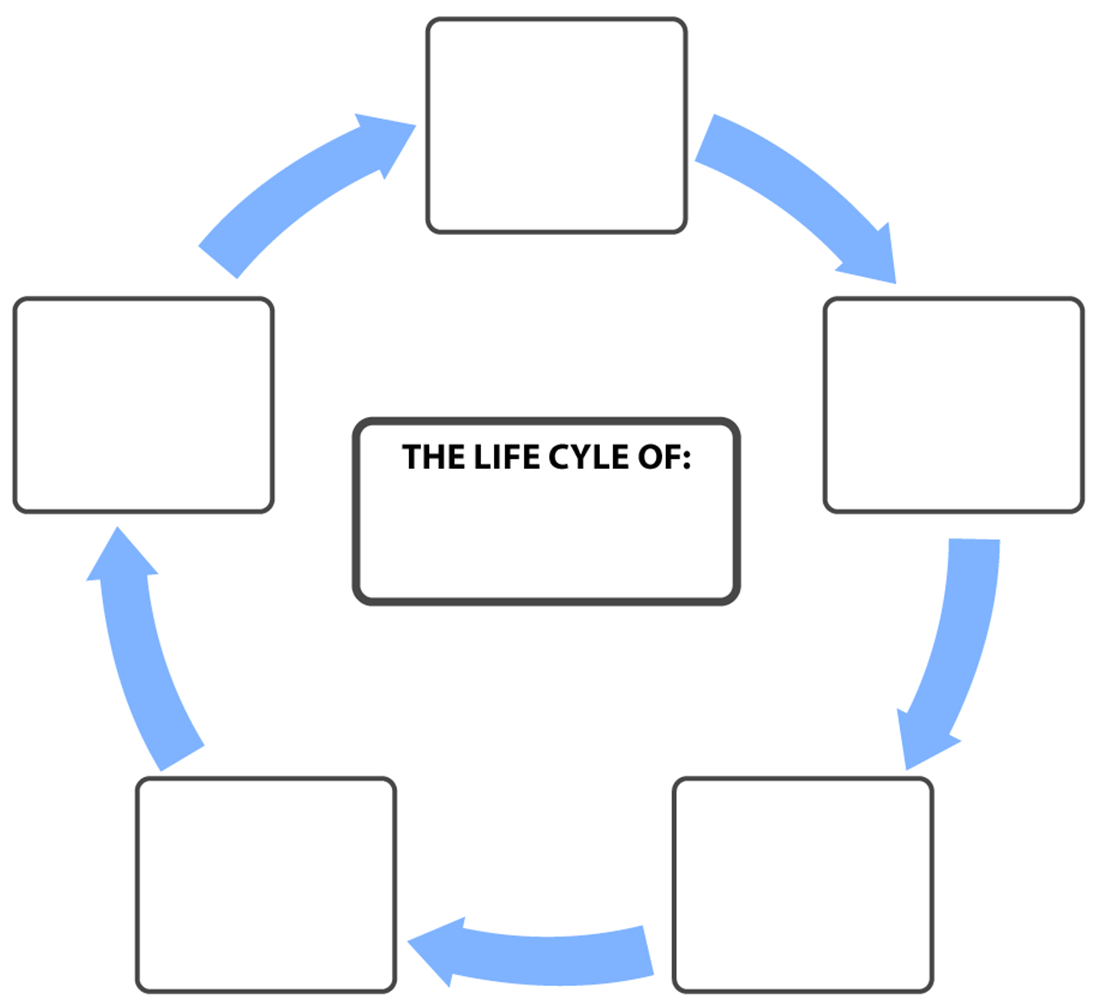 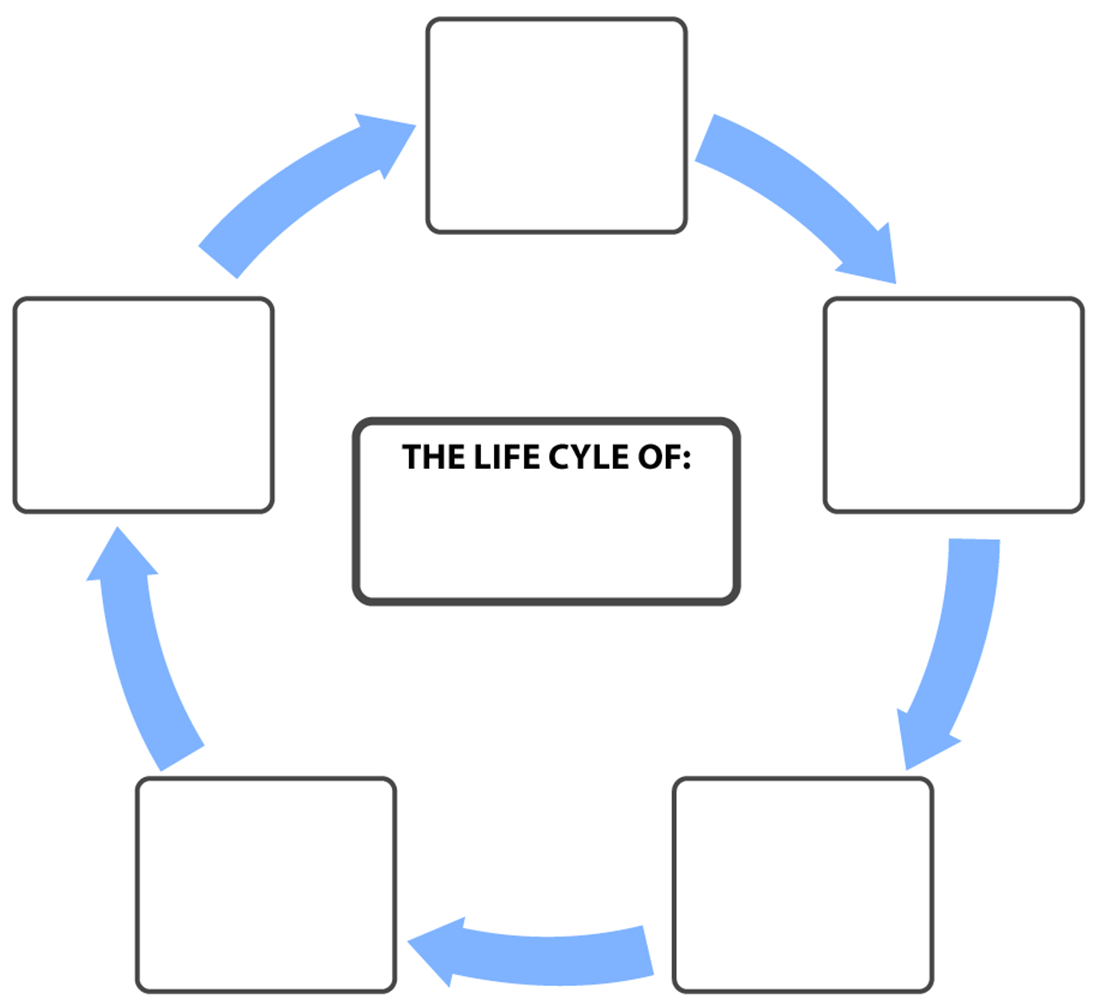 